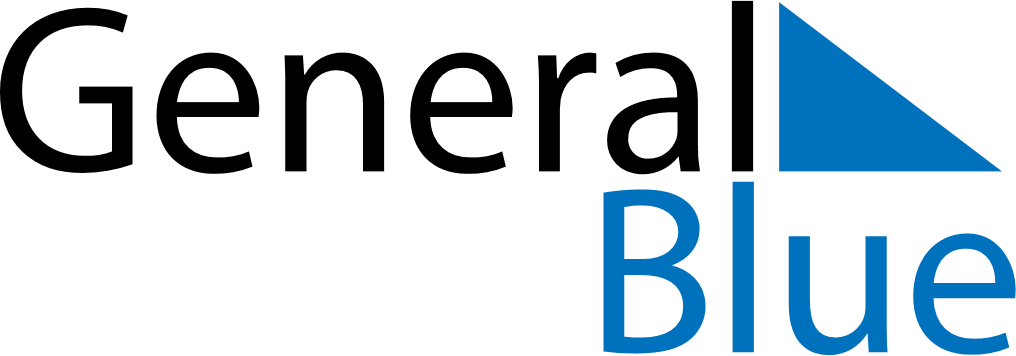 October 2025October 2025October 2025SerbiaSerbiaSundayMondayTuesdayWednesdayThursdayFridaySaturday1234Yom Kippur5678910111213141516171819202122232425World War II Serbian Victims Remembrance Day262728293031